Présentation de la rubrique « Des Démarches »Dans cet espace, l’Équipe d’Objectif DêBAT vous propose une sélection de démarches existantes (« clé en mains ») à disposition des enseignants.  Par leurs caractéristiques, celles-ci vous aideront à faire de la classe et/ou de l’école un lieu dévoué au bien-être et au bien-apprendre.Voir les différentes démarches déjà présentées : http://conservatoire.etab.ac-lille.fr/category/des-demarches/Template des articles de la rubrique « Des Démarches »A destination des contributeursIdentification du contributeur :Nom et prénom : 	Ecole :  	Circonscription : 	Mail professionnel : 	Titre de la démarche : 	Référence de la démarche :  	Lien vers le site de référence : 	Descriptif de la démarche que vous souhaitez valoriser sur le conservatoire (moins de 400 mots) : (cf quelques conseils en fin de document)Merci de joindre un visuel (image ou capsule vidéo). Souhaitez vous mettre en lien des ressources complémentaires ?  (cf exemple page de référence) oui   nonSi oui, merci de donner les liens :Rubrique  (1 seul choix possible) : Des Articles Des Outils Des Démarches Tous ChercheursCatégorie : Climat scolaire  Didactique (Retrouvez dans cette catégorie les principaux repères didactiques.)  Agir ensemble Nos communs pédagogiques (L’ensemble de nos « COMMUNS pédagogiques », ressources et traces de notre réflexion pédagogique collective : bilan des animations pédagogiques, Synthèse des Lessons Studies, Outils utilisés dans la circonscription …)Mots clés (plusieurs choix possibles) : Appartenance Apprendre et agir ensemble Atelier des comment Climat de classe Compétences psychosociales Coopération Coéducation Créativité Débat  Engagement et motivation Forum 2019 Forum 2020 Français Justice scolaire Maternelle Maths Prévention des violences Emotions EvaluerComment présenter la démarche ?Conseil n°1 : La démarche peut elle être reconnue pour aider à faire de la classe et/ou de l’école un lieu dévoué au bien-être et au bien-apprendre ? Peut-elle être articulée aux différents champs de la démarche Objectif DêBAT : agir en faveur de la justice scolaire ; agir en faveur de l’engagement et de la motivation ; agir en faveur des compétences psychosociales ; agir en faveur d’une école accueillante et ouverte ; agir pour prévenir les phénomènes de violence et de harcèlement ?(cf les repères scientifiques : http://monecolesengage.etab.ac-lille.fr/files/2018/10/etape_controverse_reperes_scientifiques.pdf ) Conseil n°2 : Privilégiez l’utilisation des éléments de communication mis à disposition par les auteurs de la démarche.Conseil n°3 : Composez un descriptif « motivant » qui présente explicitement l’intérêt de la démarche pour les élèves.Conseil n°4 : Trouvez un visuel produit par les auteurs eux-mêmes (Infographie, vidéo …) qui peut être intégré. (Nous nous occuperons de les contacter)Conseil n°5 : La démarche a t’elle fait l’objet d’une recherche qui apporterait des données scientifiques ? Si oui, merci de joindre les sources.Template des articles de la rubrique « Des Démarches »A destination du webmasterLa page de référence de la rubrique « Des Démarches » :http://conservatoire.etab.ac-lille.fr/2019/07/10/les-batisseurs-de-possibles-2/voir aussi : http://conservatoire.etab.ac-lille.fr/2019/05/05/fete-des-histoires/à dupliquer pour la création d’un article « Des Démarches »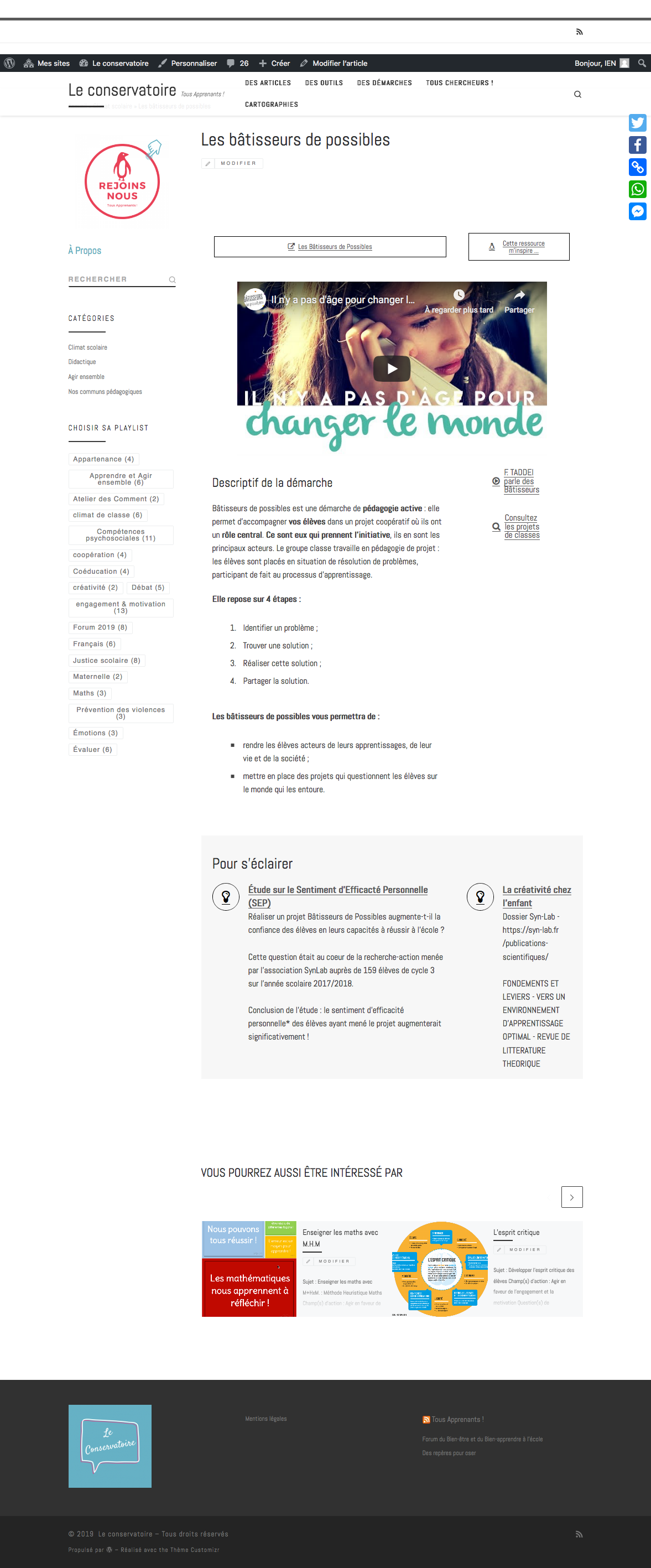 